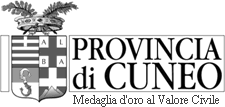 DICHIARAZIONE DI ACCETTAZIONE INCARICOINSEGNANTE e/o ISTRUTTORE AUTOSCUOLAALLA PROVINCIA DI CUNEOUFFICIO TRASPORTI E SERVIZI ALLA PERSONASETTORE SUPPORTO AL TERRITORIOCorso Nizza 21CUNEOIl presente modulo contiene delle autocertificazioni rese ai sensi degli artt. 46 e 47 del D.P.R 28.12.2000, n.445. Il sottoscrittore è consapevole delle sanzioni penali e amministrative previste in caso di dichiarazioni false, falsità degli atti, uso o esibizione di atti falsi o contenenti dati non rispondenti a verità. Il sottoscrittore dichiara di rendere i dati sotto la propria responsabilità ed è consapevole che l’amministrazione procederà ai controlli previsti dall’art. 71 del D.P.R. richiamato. Il/la sottoscritto/a ________________________________________________________________________nato a ______________________________ (___) il_______________ c.f. __________________________residente a ______________________________ (___) via ________________________________ n. ____CAP _________ recapito telefonico a cui desidera essere contattato _______________________________e-mail: _________________________________________________________________________________________DICHIARA[ ] di accettare la mansione di insegnante di teoria [ ] di accettare la mansione di istruttore di guidapresso l’Autoscuola denominata: ____________________________________________________________con sede in ________________________ (_____) via ____________________________________ n. ____* Requisiti di cui all’art. 123 comma 5 Codice della Strada[ ] di essere in possesso della cittadinanza italiana o di uno Stato appartenente all'Unione Europea[ ] di essere regolarmente residente/soggiornante in Italia con permesso di soggiorno n. _______________    rilasciata da ___________________________________________ in data ________________________[ ] di essere in possesso della patente di guida n._________________________ di categoria ___________    rilasciata da ___________________________________________ in data ________________________    valida fino al _______________________________[ ] che la suddetta non è attualmente sospesa o revocata[ ] di essere in possesso della abilitazione di insegnante di teoria:    attestato n. ________________ rilasciato in data _____________ da ____________________________[ ] di essere in possesso della abilitazione di istruttore di guida:    attestato n. ________________ rilasciato in data _____________ da ____________________________[ ] di aver frequentato il corso di formazione periodica previsto dall'art. 4 del D.M. 17 del. 26 gennaio 2011 (insegnante) e/o dall'art. 9 del D.M. 17 del. 26 gennaio 2011 (istruttore) in data _________________ presso __________________________________________ con sede in __________________________ [ ] di non essere dipendente dello Stato, ente pubblico o azienda privata[ ] di essere dipendente di (dello Stato, ente pubblico o azienda privata nelle varie tipologie ammesse dalla normativa - con caratteristiche di part- time, nel limite del 50% dell'orario di lavoro):.............................................................................................................................................................................con sede in ...................................... tramite rapporto di lavoro part time pari ad ore............ con il seguente orario:  .................................................................................................................................................................[ ] di aver ottenuto nulla osta del datore di lavoro allo svolgimento della prestazione lavorativa presso l’autoscuola ............................................................... e che non esistono cause di incompatibilità tra le collaborazioni in argomento;[ ] di non superare le 48 ore settimanali di lavoro (compreso lo straordinario) nel cumulo dei suddetti contratti di lavoro.* Requisiti di cui all’art. 120 comma 1 Codice della Strada[ ] di non essere stato dichiarato delinquente abituale (art. 103 C.P.)[ ] di non essere stato dichiarato delinquente professionale (art. 105 C.P.)[ ] di non essere stato dichiarato delinquente per tendenza (art. 108 C.P.)[ ] di non essere stato sottoposto a misure restrittive di sicurezza personale di cui agli art. 215 e seguenti del Codice Penale ; ulteriori misure di sicurezza previste dalla normativa vigente;o a misure di prevenzione ai sensi del Decreto Legislativo 06/09/2011 n. 159; [ ] di essere stato sottoposto ad una delle sopra elencate condizioni ma di aver ottenuto la riabilitazione con    il seguente provvedimento: ______________________________________________________________    ________________________________________________________________del _________________[ ] di non essere destinatario dei divieti di cui agli articoli 75 comma 1 lett. a) e 75-bis comma 1 lett.f) del    D.P.R. 309/1990    (sospensione della patente di guida o divieto di conseguirla, divieto di condurre qualsiasi veicolo a motore)Allega:[ ] copia documento di identità[ ] codice fiscale[ ] copia patente di guida[ ] originale certificato idoneità professionale insegnante di teoria[ ] originale certificato idoneità professionale istruttore di guida[ ] copia attestato frequenza corso di formazione periodica [ ] copia comunicazione obbligatoria dell’assunzione (se dipendente)[ ] Nulla osta datore di lavoro (per il personale avente già un altro rapporto di impiego, pubblico o privato, full time)[ ] Copia contratto che disciplina la prestazione lavorativa (se lavoratore autonomo)Data ______________________ Firma __________________________________________La sottoscrizione dell'istanza e delle dichiarazioni sostitutive allegate, rese ai sensi degli artt. 46 e 47 del D.P.R. 28/12/2000 n. 445non è soggetta ad autenticazione quando la firma viene apposta in presenza del dipendente addetto, previa esibizione del documentod'identità del sottoscrittore. In alternativa, l'istanza può anche essere spedita per mezzo del sistema postale e deve essereaccompagnata dalla fotocopia (fronte-retro) leggibile di un documento d'identità non scaduto.I dati conferiti saranno trattati nel rispetto dei principi di cui al regolamento UE n. 2016/679 e alla normativa nazionale vigente in materia